MINUTES OF WOTTON-UNDER-EDGE TOWN COUNCIL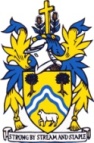 PLANNING COMMITTEE HELD ON 26th NOVEMBER 2018, 7pm, CIVIC CENTREPRESENT: Councillors R Claydon (Chair), John Cordwell, June Cordwell, T Luker, P Smith, R Hale, P Barton, J Turner, L Farmer, A Wilkinson, M Short, N Pinnegar, D Thomas.In Attendance: Administrator Mrs D Hyam	PUBLIC: 1P.5849	Apologies for Absence NoneP.5850	Declarations of Interest & Dispensations From Cllr Hale land south of Symn Laneapplication as living in the neighbourhood- personal interest. Cllr Claydon proposed that theCouncil should grant itself a dispensation so that it could deal with the St Mary’s Church treeapplication which the Town Council has responsibility to maintain. This was seconded by CllrSmith agreed all in favour. Cllrs John and June Cordwell requested clarification regarding the Renishaw application. Cllr Claydon confirmed that a declaration of interest did not apply in thisinstance.P.5851	Public No comments.P.5852	Chairman’s Report Cllr Claydon circulated a report in advance containing comments he had prepared on the following documents: Stroud District Local Plan Review, Emerging Strategy Paper. The report outlined prepared comments to send to SDC as a response from WTC. He added that SDC will be holding a Local Plan Review Public Consultation exhibition on Monday 17th December in the Town Hall from 1.30pm-5.30pm. It was noted that attendance might be low due to the time slot. However, the exhibition had to be arranged when the Town Hall was not being used by regular users and the Town Clerk had contacted SDC as originally a Wotton event was not included.Gloucestershire Vision 2050, Concordat Oct 18. Following correspondence from SDC Cllr Tucker. Cllr Claydon prepared comments regarding the concordat as there has already been a 1st tier consultation and new comments are now welcomed. It was noted that the aims of the vision are very ambitious and challenging and has raised many issues that need consideration.SDC Draft Statement of Community Involvement Nov 18. The report outlined some prepared comments regarding the local plan and the planning application process included in the statement.Cllr Claydon requested that councillors review all the documents and send any comments to him, so that they can be amalgamated ready for discussion and agreement at the next meeting, as a response needs to be sent by 18th January 2019.P.5853	Minutes of Planning Meeting To approve Minutes of October 2018. It was proposed by Cllr L farmer and seconded by Cllr P Smith to approve these Minutes, agreed 12 in favour 1 abstention.P.5854	Correspondence As discussed in the Chairman’s Report above.P.5855 	SDC Planning Decisions Notice of the following decisions was received:P.5856		New ApplicationsS.18/2338/TCA 13 Britannia Mews, GL12 7EJ Trees in a Conservation Area. Cut back two Cherry trees and willow tree to boundary.It was proposed by Cllr Claydon and was seconded by Cllr Farmer 13 in favour that Wotton-under-Edge Town Council supports this application subject to the neighbour at Willow Cottage being content with the work to be undertaken. S.18/2306/TCA St Mary’s Church, Culverhay Trees in a Conservation Area. T1 Cherry tree-Fell. T8-T10 Common Limes –Remove major deadwood back to first live lateral branches. It was proposed by Cllr June Cordwell and seconded by Cllr Turner 13 in favour that Wotton-under-Edge Town Council supports this application. S.18/2368/FUL Renishaw PLC, New Mills, Wotton Road Kingswood. Expansion of Renishaw to include a building with office and car parking with associated infrastructure. The Chairman noted that the proposed new building was in the parish of Wotton-under-Edge.It was proposed by Cllr Farmer and seconded by Cllr Barton 13 in favour that Wotton-under-Edge Town Council supports this application with the following comment. The Council would like to see efforts made to reopen the railway station at Charfield to reduce the burden of the extra traffic on neighbouring roads due to this development. 										           							          Cllr Hale left the roomS.18/2410/FUL Land South of the Chipping Surgery, Symn Lane. Construction of an attenuating pond and off site drainage system to serve a proposed car park and residential development.It was proposed by Cllr Thomas and seconded by Cllr Farmer 11 in favour with 1 abstention that Wotton-under-Edge Town Council supports this application with the following comments;a) As water flow will be from a private residential development as well as the car park, under the Public Health Act this drainage system should be adopted by the Water Authority.b) Consideration should be given to making the area around the attenuating pond a gated amenity area for public use, accessible directly from the new estate.									   	Cllr Hale returned to the room The following applications will be responded to by the Town Clerk under S101 delegated powers due to timescale of response needed by SDC Planning Authority.S.18/2381/HHOLD The Willows, Potters Pond. Demolition of existing garage to replace with single storey extension. It was proposed by Cllr John Cordwell and seconded by Cllr Hale 13 in favour that Wotton-under-Edge Town Council supports this application.S.18/2446/HHOLD 38 Hill Road. Construction of single storey extension. It was proposed by Cllr John Cordwell and seconded by Cllr Turner 13 in favour that Wotton-under-Edge Town Council supports this application.S.18/2155/HHOLD 80 Bearlands. Construction of a two-storey extension. It was proposed by Cllr Claydon and seconded by Cllr Luker 12 in favour and 1 abstention that Wotton-under-Edge Town Council do not object or support this application but to make the following comment.Concern remains to how the proposed two storey extension links to the neighbouring property and, request that the Planning Authority make sure that this interface is satisfactory. This completed the business of the Planning meeting at 8.10pmSigned:	 ……………………………………………………………………		Dated: ……………………………..Chairman Installation of window within gable wall to second floor bedroom allowing easterly view Bradley St28 Bradley Street GL12 7AR S.18/1865/HHOLD Permitted 3 conditionsProposed loft conversion with front and rear dormer windows8 Wotton Crescent GL12 7JZ S.18/2013/HHOLD Permitted 2 conditionsConstruction of Greenhouse Allotments Coombe S.18/2035/FUL Permitted 2 conditionsContruction of a new single storey detached dwelling (resubmission) Land At 6 Potters Pond S.18/1884/FUL Application Withdrawn 